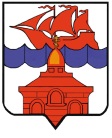 РОССИЙСКАЯ  ФЕДЕРАЦИЯКРАСНОЯРСКИЙ КРАЙТАЙМЫРСКИЙ ДОЛГАНО-НЕНЕЦКИЙ МУНИЦИПАЛЬНЫЙ РАЙОНАДМИНИСТРАЦИЯ СЕЛЬСКОГО ПОСЕЛЕНИЯ ХАТАНГАПОСТАНОВЛЕНИЕО внесении изменений в Постановление администрации сельского поселения Хатанга от 14.10.2013 г. № 136-П «Об утверждении Положения о порядке проведения аттестации муниципальных служащих в администрации сельского поселения Хатанга»На основании статьи 9 Федерального закона от 02.03.2007 г. № 25-ФЗ «О муниципальной службе в Российской Федерации», статьи 2 Закона Красноярского края от 24.04.2008 г. № 5-1565 «Об особенностях правового регулирования муниципальной службы в Красноярском крае», а также установления типовых квалификационных требований для замещения должностей муниципальной службы в администрации сельского поселения Хатанга,ПОСТАНОВЛЯЮ:Внести в Постановление администрации сельского поселения Хатанга о 14.10.2013 г. № 136-П «Об утверждении Положения о порядке проведения аттестации муниципальных служащих в администрации сельского поселения Хатанга» (далее – Постановление) следующие изменения:1.1. В Разделе 3. «ПРОВЕДЕНИЕ АТТЕСТАЦИИ» Приложения к Постановлению пункт 3.6. изложить в следующей редакции:«б) 	профессиональные знания и умения, необходимые для исполнения должностных обязанностей, и опыт работы муниципального служащего;».1.2	В Приложении № 1 к Положению о проведении аттестации муниципальных служащих администрации сельского поселения Хатанга абзацы с пятого по пятнадцатый, признать утратившими силу и исключить из текста документа.Опубликовать в Информационном бюллетене Хатангского сельского Совета депутатов и администрации сельского поселения Хатанга и на официальном сайте органов местного самоуправления сельского поселения Хатанга www.hatanga24.ruПостановление вступает в силу в день, следующий за днем его официального опубликования.Контроль за исполнением настоящего Постановления оставляю за собой.Глава сельского поселения Хатанга                                                                      А. В. Кулешов30.03.2018 г. № 038 - П